2022-23 Draft Calendar Survey ResultsNovember 15-21, 2021
Concerns about the draft calendar:Loss of learning days for students may impact learning overallParents struggle to cover days throughout the yearNo half-days for students is a positiveInterrupted weeks can be disruptive; students need consistencyHow this will impact May testing (e.g., AP, STAMP)Recommendations, suggestions, considerations for the Calendar Committee:Have the new days line up with state and federal holidays Reconsider moving, changing, spacing out the days off in late October/early NovemberMake a student version of the calendar that only shows days in or out of schoolTry to keep all non-student days to Mondays and FridaysBe more sensitive to holidays/holy days for other religions (e.g., Yom Kippur and Diwali)Try to keep weeks whole and cluster days off into longer breaks, to better accommodate child careQuestions:Will it be possible to continue school meals on teacher workdays for students who are experiencing food insecurity?How does this impact service hours for students with IEPs?Will there be enough extra days to cover weather-related closures?Will EDEP be available on non-instructional work days?Community InputStaff InputAnalysis:	There is strong support for the draft calendar presented (3.72/5.0), and that support is strong for both community members (3.70/5.0) and staff members (3.75/5.0). There were some concerns about placement and spacing of the additional days voiced in the comments for both groups. Primarily there is a desire to have the additional days more evenly spaced throughout the year and to either align with existing federal/bank holidays or to cluster into longer breaks to alleviate child care issues.	Support for reducing the number of instructional days was strong (3.84/5.0), though there was less agreement among the community (3.77/5.0) than staff (4.01/5.0). Community members expressed concerns about the impact of fewer days combined with the learning loss already experienced due to school closure and the transition back to regular instruction. Community members also had concerns about so many days off for students who would need child care and the hardship that would cause for their families. Acknowledging those concerns, the community also expressed support for more breaks for students who get overwhelmed, anxious, or feel stress related to school.	Staff were more supportive of fewer instructional days, and they think the additional days will make their work better (4.26/5.0). The primary concerns from staff were related to keeping non-instructional staff whole and incorporating training/ development on those days. Instructional staff were concerned these days would not be devoted to planning and would, instead, be encumbered by meetings and training. More transparency about the work expected on these days may alleviate some of these concerns.	Outside the scope of the current draft, respondents also proposed some novel ideas to consider for future calendar drafts. The most common recommendation was to study a shift to a year-round calendar. Another common recommendation was to shorten each day to provide additional, dedicated planning time for teachers and move toward more instructional days for students. Community DemographicsDemographic questions were available on the community survey only.Q3. To what degree do you think more planning days for teachers and professional learning/development time for classified staff will help you in your job?Q3. To what degree do you think more planning days for teachers and professional learning/development time for classified staff will help you in your job?Q3. To what degree do you think more planning days for teachers and professional learning/development time for classified staff will help you in your job?Q3. To what degree do you think more planning days for teachers and professional learning/development time for classified staff will help you in your job?Q3. To what degree do you think more planning days for teachers and professional learning/development time for classified staff will help you in your job?AnswerResponsesValue%Percentage of total respondents1 - Make Things Worse1112.14%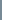 21823.51%3 - No Change83316.18%4115422.42%5 - Make Things Better286555.75%Total Responses: 513Total Responses: 513Total Responses: 513Total Responses: 513Weighted Score: 4.26Q5. I am:Q5. I am:Q5. I am:Q5. I am:ResponsesResponses%Percentage of total respondentsAlbemarle County Community Member272.23%ACPS Employee171.40%ACPS Parent84769.94%ACPS Parent & Employee826.77%ACPS Student23819.65%Total Responses1,211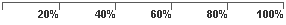 Q6. Ethnicity/RaceQ6. Ethnicity/RaceQ6. Ethnicity/RaceQ6. Ethnicity/RaceResponsesResponses%Percentage of total respondentsAsian998.83%Black/African American1049.28%Hispanic/Latino776.87%Native American/Alaska Native181.61%Native Hawaiian/Other Pacific Islander80.71%White89880.11%Total Responses1,204Because multiple answers per participant are possible, the total percentage may exceed 100%.Because multiple answers per participant are possible, the total percentage may exceed 100%.Because multiple answers per participant are possible, the total percentage may exceed 100%.Because multiple answers per participant are possible, the total percentage may exceed 100%.Q7. GenderQ7. GenderQ7. GenderQ7. GenderResponsesResponses%Percentage of total respondentsFemale89077.06%Male23520.35%Non-binary302.60%Total Responses1,155Q8. In my household:Q8. In my household:Q8. In my household:Q8. In my household:ResponsesResponses%Percentage of total respondentsWe primarily speak English1,03488.83%We primarily speak another language423.61%We speak both English and another language887.56%Total Responses1,164